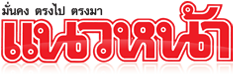 ข่าวประจำวันอังคารที่ 15 ธันวาคม พ.ศ.2558 หน้าที่ 15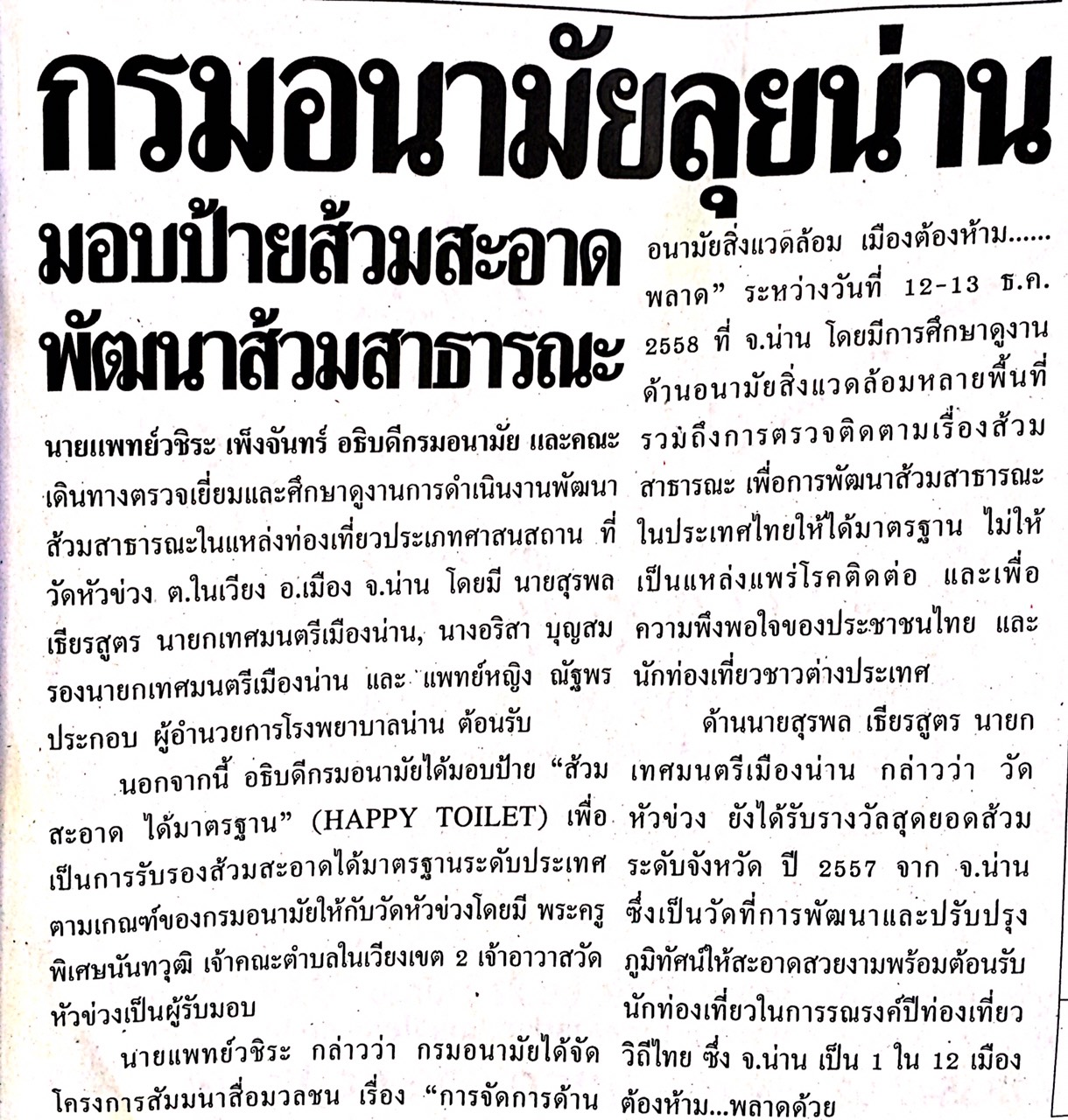 ข่าวประจำวันอังคารที่ 15 ธันวาคม พ.ศ.2558 หน้าที่ 21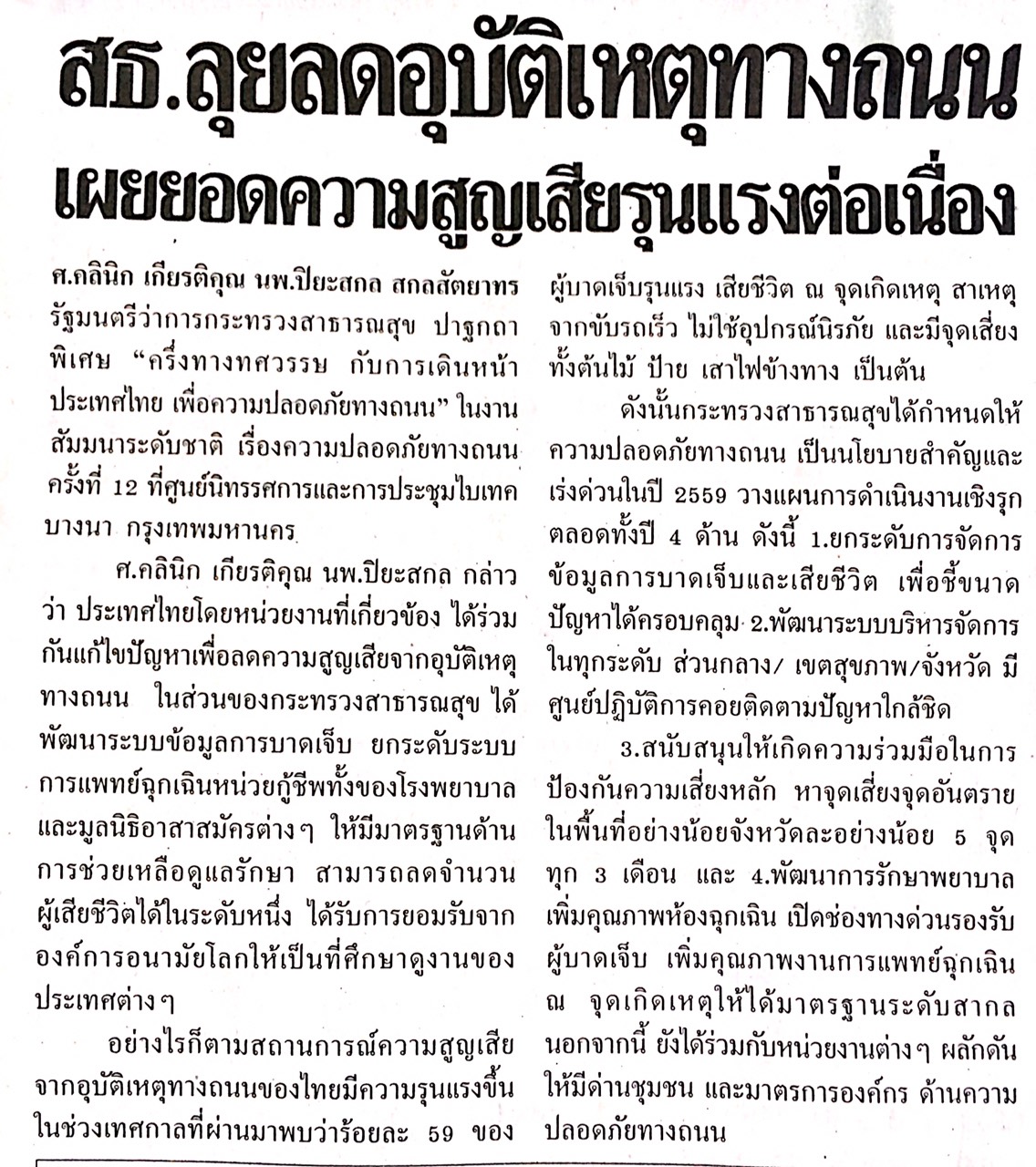 ข่าวประจำวันอังคารที่ 15 ธันวาคม พ.ศ.2558 หน้าที่ 15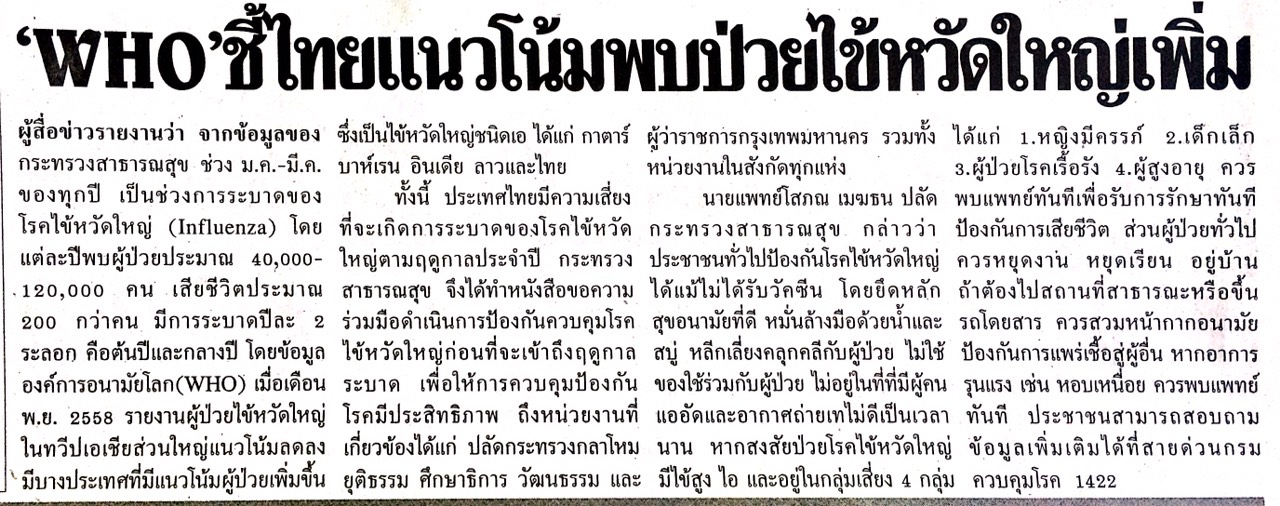 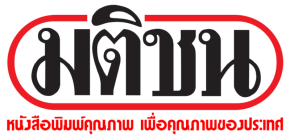 ข่าวประจำวันอังคารที่ 15 ธันวาคม พ.ศ.2558 หน้าที่ 10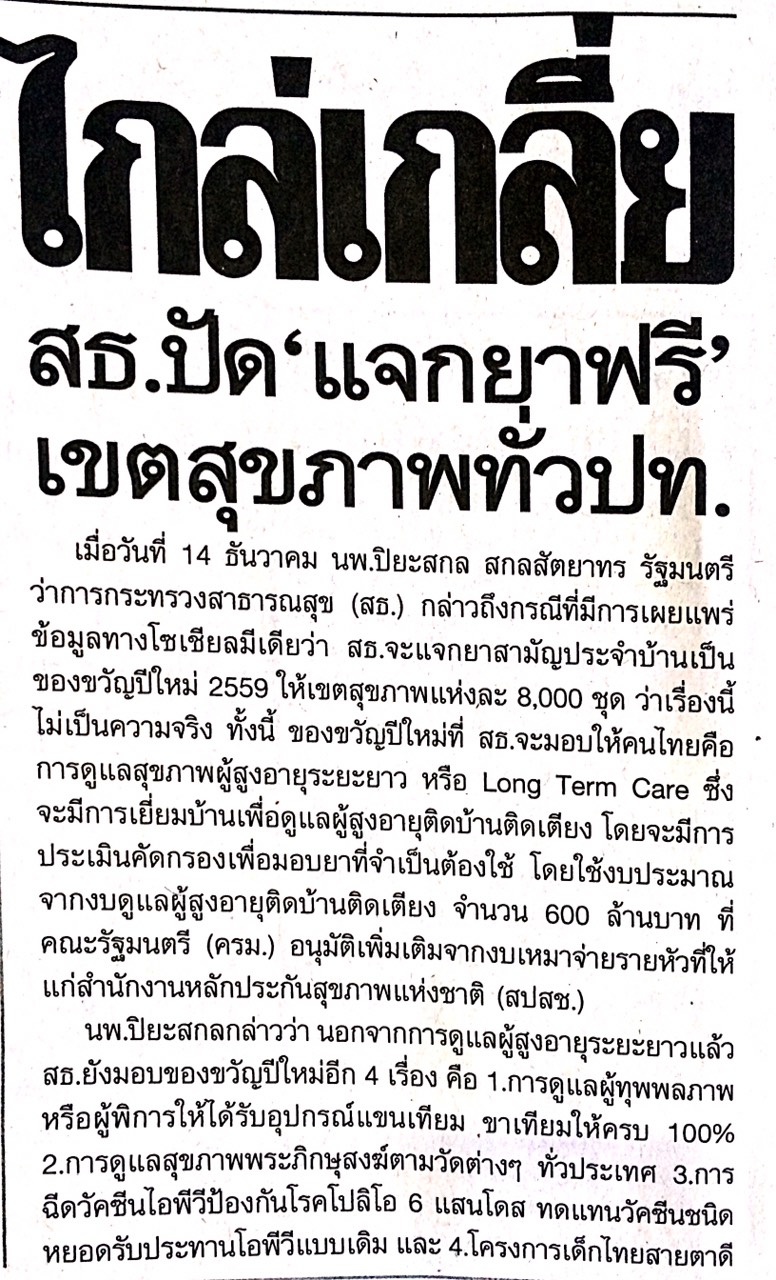 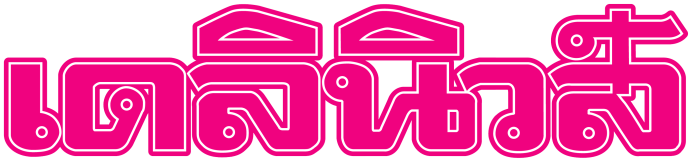 ข่าวประจำวันอังคารที่ 15 ธันวาคม พ.ศ.2558 หน้าที่ 13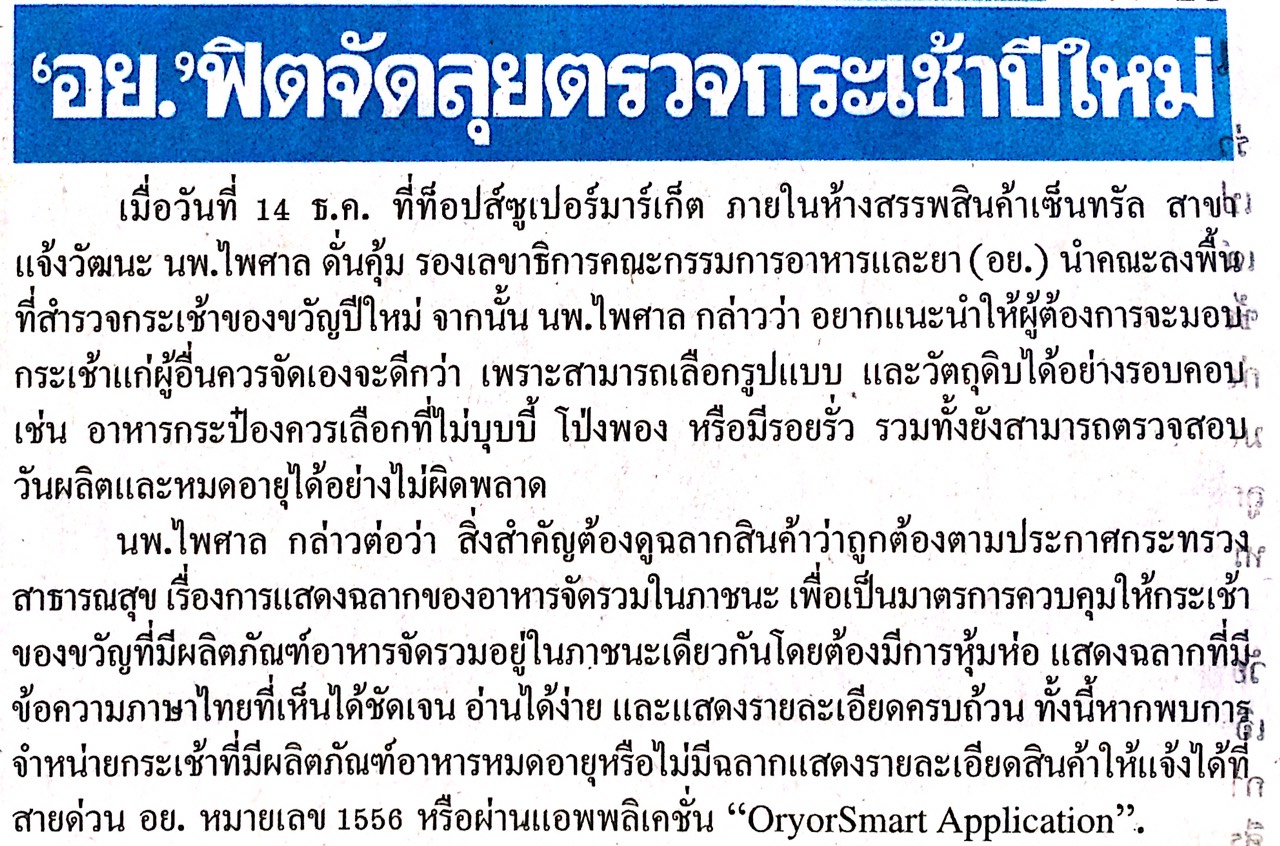 